<meta property="og:title" content="初選落馬！ 李婉鈺：努力不夠 含淚接受" /><meta property="og:image" content="http://i1.ytimg.com/vi/5JV4WaZPSbc/0.jpg" /><meta property="og:description" content="民進黨黨內初選結束，新北市議員李婉鈺落馬，確定無法為綠營披戰袍參選。消息傳出，李婉鈺下午表情黯然的出現在議會，她說一切都怪自己努力不夠，而媒體過度聚焦在她的緋聞，也可能影響形象，動搖了這次的選情，未來怎麼走？李婉鈺說，她還要再思考，不過，現場力挺的鄉親，當場就高喊要她選立委。" />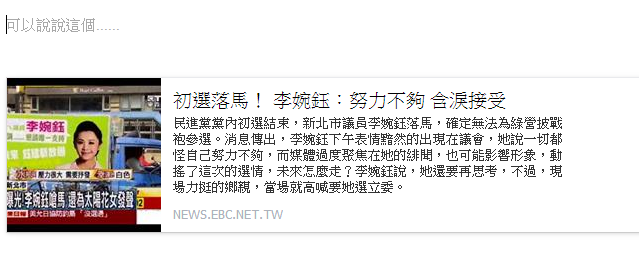 